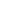 Je soussigné, Docteur :  ………………………….              Demeurant à :   ……………………………………                 Certifie avoir examiné ce jour M. / Mme / Melle : ……………………………….Né(e) le : ____ / ____ / ____ Demeurant à : …………………….Et n’avoir pas constaté, à ce jour, de contre-indication à la pratique de l’athlétisme en compétition. 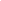 Fait à _____________________, le _____ / ____ / ___      	                                  Cachet du Médecin Signature du médecin